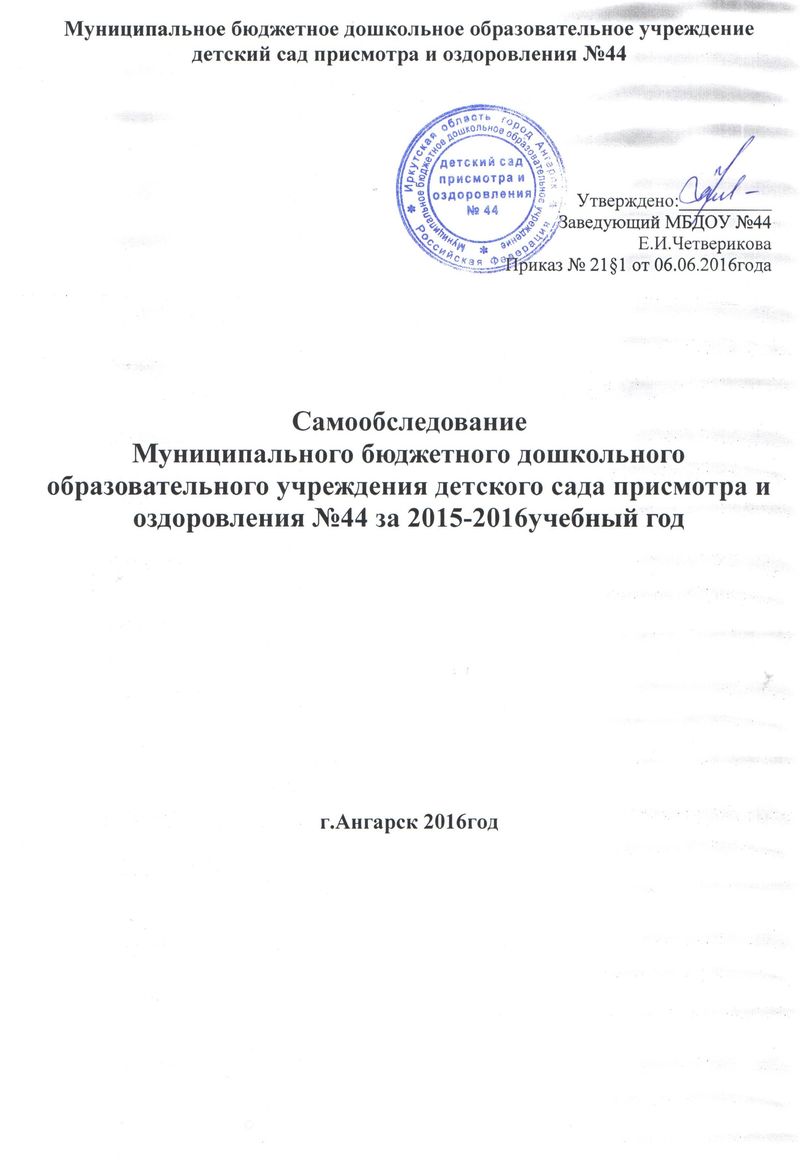 Самообследование Муниципального бюджетного дошкольного образовательного учреждения детского сада присмотра и оздоровления №44 по направлениям деятельностиза 2015-2016учебный год.Организационно-правовое обеспечение деятельности образовательного учреждения1.1. Наличие свидетельств:а) о внесении записи в Единый государственный реестр юридических лиц, зарегистрированном до1 июля 2002 года – Серия 38 № 001822072 гос.№1033800519312б) о постановке на учет в налоговом органе юридического лица, образованного в соответствии с законодательством Российской Федерации по месту нахождения на территории Российской Федерации - Серия 38 №003354055ОГРН 10338005193121.2. Наличие документов о создании образовательного учреждения.
Наличие и реквизиты Устава образовательного учреждения (номер протокола общего собрания, дата утверждения, дата утверждения вышестоящими организациями или учредителями) Устав Муниципального бюджетного дошкольного образовательного учреждения детского сада присмотра и оздоровления №44 утвержден приказом Управления образования администрации Ангарского муниципального образования от 19.12.2011 года №1346.Устав соответствует требованиям закона «Об образовании», рекомендательным письмам Минобразования России.1.3. В учреждении имеются локальные акты в части содержания образования, организации образовательного процесса.1.4. Действующая лицензия:Лицензия выдана  Службой по контролю и надзору в сфере образования Иркутской области, серия РО, № 045952, регистрационный № 4648 от 25.04.2012 года бессрочная; Приложение к лицензии на осуществление образовательной деятельности серия 38П01 № 0000764.2.Право владения, использования материально-технической базы2.1.1. Свидетельство о государственной регистрации права от 02.08.2008, серия 38АГ799934. Вид права – оперативное управление.Собственник - Муниципальное Ангарское образованиеОбъект права – здание детского садаНазначение – нежилое здание, 2 этажный (подземных этажей – 1), общая площадь 1020,9 кв.м., инв.№ 25:405:001:200485970:0001, лит. А, адрес объекта: Иркутская область, г.Ангарск, квартал 86, д.19, кадастровый номер 38-38-02/028/2008-275.2.1.1. Свидетельство о государственной регистрации права от 02.08.2008, серия 38АГ 799933.Вид права – оперативное управление.Собственник - Муниципальное Ангарское образованиеОбъект права – здание хоз.сараяНазначение – нежилое здание, 2- этажный (подземных этажей – 1)общая площадь 98,2кв.м., инв.№ 25:405:001:200485970:002, лит. Г, адрес объекта: Иркутская область, г.Ангарск, квартал 86, строение 19/1,  условный  номер 38-3802/028/2008-276.2.2. Сведения о наличии зданий и помещений для организации образовательной деятельности (юридический адрес и фактический адрес здания или помещения, их назначение, площадь (кв.м.).Местонахождение  МБДОУ детский сад присмотра и оздоровления №44 (юридический (фактический) адрес): 665813,Иркутская область, город Ангарск, квартал 86, дом 19.Цель работы Учреждения: воспитание, обучение и развитие, а также присмотр уход и оздоровление воспитанников в возрасте от 2 до 7 лет.Общая площадь здания ДОУ:  1020,9 кв.м площадь земельного участка –4017 кв.м2.3. Заключение санитарно-эпидемиологической службы №  38.АЦ.02.000М.000161.06.08 от 19.06.2008г; заключение государственной противопожарной службы № 1102-от 17.06.2008г2.4. Количество групповых - 5, спален - 5, дополнительных помещений для проведения практических или коррекционных занятий - 3, компьютерных классов - 0, бассейн – 0, административных и служебных помещений - 72.5. Наличие современной информационно-технической базы:  выход в Интернет, электронная почта, 6 – компьютеров для ведения делопроизводства, мультимедийное устройство-1,принтеры-2,МФУ-2.2.6. Лицензионный норматив по площади на одного воспитанника в соответствии с требованиями. 2.7. В МБДОУ имеется  музыкальный зал, комната двигательной активности. 2.8. Помещений, находящихся в состояния износа или требующих капитального ремонта, в учреждении нет.2.9. Динамика изменений материально-технического состояния образовательного учреждения за 5 последних лет: - произведен ремонт асфальтного покрытия, - произведена замена оконных блоков 15шт, -проведен капитальный ремонт теплового узла с установкой погодоведомого оборудования;ежегодно проводится декоративный ремонт внутренних помещений (все помещения выполнены отделкой допускающей влажную уборку), произведена замена  дверей  на лестничных пролетах (8шт.),заменены двери на эвакуационных выходах-3шт;установлены противопожарные люки-2шт;- заменили линолеум на сертифицированный в коридоре 1 этажа и во всех помещениях групповых; - расширен арсенал развивающих игр и пособий для подгрупповых и индивидуальных    занятий с детьми;- пополнен фонд игрушек для сюжетно-ролевых, театрализованных, подвижных игр воспитанников в группе и на прогулке;- территория учреждения оборудована малыми формами: (песочницы, машинки – 3шт,домики 5шт.паровоз,катер.)Материально-техническое обеспечение. За период 2015 год было приобретено и  проделано работ  на общую сумму 1746147,70 рублей.  Из них бюджетных средств-1383534,20;добровольные пожертвования родителей-362613,55 На сайте представлены фактические расходы учреждения: http://mbdou44angarsk.ru/index.php?option=com_content&view=article&id=265&Itemid=71 План хозяйственных работ на следующий год:Ремонт:-капитальный ремонт кровли с изготовлением ;-изготовление  малых архитектурных форм на участки.-замена оконных блоков-ремонт туалета (гр №1)Приобретения:- мебель в методический кабинет;- мебель в туалет группы №,1,- столы и стульчики для групп.-замена моечного шкафа в группу №1-приобретение офощепротирочной маашины3.Структура образовательного учреждения и система его управления.3.1. Управление учреждением осуществляется в соответствии с законодательством Российской Федерации и  Уставом, строится на принципах единоначалия и самоуправления. 3.2. Формами, обеспечивающими государственно-общественный характер управления Учреждением, являются : Общее собрание ,Управляющий совет ДОУ, Педагогический совет,  родительские комитеты групп, административный совет.  Под организационной структурой управления мы понимаем целостную структуру управляющей и управляемой подсистем, состоящих из звеньев, находящихся во взаимодействии в соответствии с местом этих звеньев в процессе управления.    Между ними существует разделение полномочий, которое предотвращает дублирование. Они отражают принцип государственной политики в области образования – «демократический, государственно – общественный характер управления образованием».Компетенция Учредителя в области управления ДОУ подробно определяется в договоре между ними, который не может противоречить закону, Типовому положению о дошкольном образовательном учреждении, Уставу ДОУНепосредственное руководство Учреждением осуществляет  заведующий, который назначается Учредителем. Заведующая ДОУ подотчетна и подконтрольна Учредителю и несет перед ним ответственность за экономические результаты деятельности ДОУ, а также за сохранность и целевое использованиеимущества ДОУ.4. Контингент воспитанников дошкольного образовательного учреждения.4.1. Прием воспитанников в Учреждение осуществляется на основании порядка, утвержденного Учредителем, на основании действующего законодательства.В Учреждение принимаются дети в возрасте от 2  до 7 лет при наличии свободных мест.Льготы по предоставлению внеочередного и первоочередного права на получение места в Учреждении определяются законодательством Российской Федерации.Зачисление в Учреждение оформляется соответствующим приказом заведующего Учреждением на основании приказа начальника Управления образования администрации Ангарского муниципального образования.Прием воспитанников в Учреждение осуществляется на основании медицинского заключения, выданного в установленном порядке, заявления родителей (законных представителей) ребенка, свидетельства о рождении ребенка, медицинской карты и документов, удостоверяющих личность одного из родителей (законных представителей).В Учреждение принимаются дети по направлению врача, со следующими диагнозами:-дети ослабленные, часто болеющие острыми респираторными заболеваниями;-дети с рецидивирующими бронхитами, пневмонией в период реконвалесценции, бронхиальной астмой вне обострения;-дети, имеющие хронические заболевания(преимущественно бронхо-легочные).Общая численность воспитанников4.2.Наличие и комплектование групп согласно лицензионного норматива (процент переукомплектованности) за  2015-2016 учебный год 4.3.Социальный состав семей воспитанников.                               4.4.Сохранение контингента воспитанников за 3 учебных года.  5.Результативность образовательной деятельности.5.1. Основной программой, реализуемой в МБДОУ №44, обеспечивающей целостность воспитательно-образовательного процесса является основная общеобразовательная программа дошкольного образования в группах оздоровительной направленности, для детей часто болеющих.Оценка качества образования в МБДОУ развития детей перед поступлением в школу проводится в начале (октябрь) и в конце (апрель) учебного года по критериям, указанным в основной общеобразовательной программе муниципального бюджетного дошкольного образовательного учреждения детский сад присмотра и оздоровления на основе (Крмплексная диагностика уровней освоения «Программы воспитания и обучения в детском саду» под редакцией М.А.Васильевой, В.В.Гербовой, Т.С.Комаровой: диагностический журнал. Подготовительная группа / авт-сост. Н.Б.Вершинина. – Волгоград: Учитель, 2010.)Педагогическая диагностика развития детей перед поступлением в школу.Сводная по группе №5 (подготовительная группа) 2015 – 2016г.г.Обследование детей подготовительной к школе группы психологом Пискуновой Л.С. показало: готовность к школьному обучению детей 100%. В целом по группе составляет 47% высокого уровня, 23% близким к высокому, 29% средний уровень, низкого уровня нет.Деятельность дошкольного учреждения была ориентирована на создание эмоционально-комфортного состояния ребенка и благоприятных условий для развития индивидуальности и других позитивных личностных качеств. Анализ проведенных итоговых открытых показов в группах, беседы с детьми, опросы, результаты динамики формирования интегративных показателей, диагностики уровня усвоения детьми программного материала по основным разделам программы, готовности детей подготовительных групп к обучению в школе, результаты диагностики физического развития, позволяют сделать оценку о соответствии знаний у детей требованиям основной общеобразовательной  программы. 5.2.Взаимодействие МБДОУ с другими организациями.Реализация внешних связей осуществлялась в соответствии с планом.Взаимодействие с детской городской больницей № 2 осуществлялось в период 2015 – 2016г.г. с целью своевременного выявления хронических заболеваний и отклонений в здоровье детей, обследование специалистами проводится 2 раза в год, но возникает необходимость в дополнительном обследовании таких специалистов как эндокринолог, невропатолог.Создание благоприятных условий для совместной деятельности МБДОУ и школы №19, за счёт проведения экскурсий в школу, посещения занятий (уроков), проведения круглого стола с участием родителей, направлены на успешную адаптацию дошкольников к новым социальным условиям, для решения задач сохранения и укрепления физического и психологического здоровья дошкольника.Экскурсии в детскую библиотеку в 94 квартале проводились  с целью повышения уровня интеллектуального развития детей и  формирования познавательного интереса у старших дошкольников. Взаимодействие с социокультурными институтами дополнительно осуществлялось со станцией юных техников. Гребёнкин Е.Д. осуществлял обучение игре в шахматы детей подготовительной группы. Воспитанники детского сада являются участниками и призёрами муниципальных турниров по шахматам.Реализация сотрудничества с социокультурными институтами осуществлялась в соответствии с планом, но существует необходимость в составлении перспективного планирования экскурсий детей.5.3. Результативность участия в конкурсах, соревнованиях, смотрах за 2015-2016 учебный год:Воспитанники, участвовавшие в конкурсах              Педагоги МБДОУ, участвовавшие в конкурсах и методических мероприятиях Участие МБДОУ в методических мероприятиях5.4.Характеристика дополнительных услуг.5.5.Результативность реализации здоровьесберегающих технологий при осуществлении учебно-воспитательного процесса. Динамика состояния здоровья воспитанников.В 2015 году в МБДОУ поставлено на учет 111 детей, по основному диагнозу – 26 детей, что составляет  (23%), с сопутствующей патологией 91 ребенок, что составляет (82%), из них 28 детей, что составляет (25%) имеют диагноз ЧБД и сопутствующие заболевания.Распределение детей по группам здоровья на 2015 годАнализ заболеваемостиАнализируя заболеваемость детей дошкольного возраста, мы отмечаем, что число дней пропущенных по болезни за год на 1 ребёнка сохраняется на прежнем, достаточно высоком уровне, за счёт перенесённых детьми острых заболеваний. В целом улучшился показатель на 1000 в группах дошкольного возраста в сравнении с 2014г. Число пропусков детей по болезни уменьшилось, так же как и число пропусков на одного ребенка уменьшилось на 2,0 по сравнению с 2014 г. Продолжительность одного заболевания, как в дошкольном возрасте, так и в раннем возрасте уменьшилась. В целом стабильным остаётся количество заболеваний на одного ребёнка. Индекс здоровья в этом году составляет 12,9%, что является не плохим результатом. Анализ острой заболеваемости детейКоличество случаев острой заболеваемости в 2015 – 2016г.г. увеличилось на 14 случаев, что является незначительным увеличением, и связано с увеличением общего численного состава детей на 5 детей. Это свидетельствует об эффективности подобранных и апробированных современных и  нетрадиционных мероприятиях предупреждающих возникновение вспышек острой заболеваемости в эпидемиологический период и профилактических мероприятиях, направленных на предупреждение возникновения инфекций. Учитывая сложные диагнозы поступивших детей в 2015 году, нами были систематизированы индивидуальные паспорта здоровья, представляющие личную схему оздоровления и физического развития. А также доработаны паспорта здоровья на группах, в соответствии с разработанной циклограммой здоровьесберегающих технологий, включающие дополнительные виды и формы физкультурно-оздоровительной работы индивидуально для каждой группы. Сравнительный анализ динамики оздоровления за 3 года подтверждает эффективную работу коллектива в оздоровлении дошкольников.Результативность оздоровленияКоллектив непрерывно работает над реализацией задачи по снижению острой заболеваемости воспитанников, в том числе за счет включения в работу ДОУ комплекса современных профилактических и пртивоэпидемиологических мероприятий. Это выражается в стабильных и положительных результатах динамики оздоровления (93,5%).Анализ адаптационного периодаСписочный состав группы раннего возраста 17 детей  (9 мальчиков и 8 девочек). В ходе адаптации отслеживались следующие показатели изменения в поведении ребёнка: эмоции ребёнка, социальные контакты, познавательная деятельность, социальные навыки, особенности речи, двигательная активность, сон, аппетит, здоровье (по исследованиям А. Остроуховой). Эти изменения отражены в индивидуальных картах адаптации. Успешность адаптации определялась взаимосвязью продолжительности адаптационного периода и поведенческих реакций.Всего к условиям детского учреждения адаптировано 17детей. Анализируя адаптационный период детей  2015– 2016 учебного года мы отмечаем, что адаптация детей прошла удовлетворительно. Педагоги и специалисты ставили конкретные задачи работы с детьми в период адаптации, создавали положительный эмоциональный климат для (привыкания) детей к новым условиям жизни. Налаживали взаимоотношения с родителями, обращали внимание на значимость данной проблемы, повышали родительскую компетентность. Эту работу разделили на два этапа. Первый этап подготовительный (анкетирование по данной проблеме, дискуссия по рассматриванию проблемы), второй этап основной (беседа по результатам анкетирования родителей, знакомство  с основными правилами поведения  взрослых в процессе протекания адаптационного периода, представление наглядной информации, буклетов, полезных советов и рекомендаций на сайте ДОУ).6.Содержание образовательной деятельности.6.1.Образовательная программа, концепция развития учреждения. Основной программой, реализуемой в МБДОУ №44, обеспечивающей целостность воспитательно-образовательного процесса являетсяосновная общеобразовательная программа дошкольного образования в группах оздоровительной направленности, для детей часто болеющих ,она разработана и утверждена Педагогическим советом от 23.08.2011года, Приказ МДОУ №44 №19§1 от 24.08.2011года.Программа обеспечивает разностороннее развитие детей в возрасте от 2  до 7  лет с учетом их возрастных и индивидуальных особенностей по основным направлениям – физическому, социально-личностному, познавательно-речевому и художественно-эстетическому. Программа обеспечивает достижение воспитанниками готовности к школе.Реализация обязательной части образовательной программы осуществляется в соответствии с программой: «Программа воспитания и обучения в детском саду» / Под редакцией Васильевой М.А., Гербовой В.В., Комаровой Т.С. М.: Мозаика-Синтез 2005г.Вариативная часть разработана на основе программ: программа «Здоровье»В.Г.Алямовской, «Программа обучения и воспитания детей с фонетико – фонематическим недоразвитием речи» (старшая группа детского сада) Филичёва Т.Г., Чиркина Г.В., «Программа обучения и воспитания детей с фонетико – фонематическим недоразвитием речи» (7 год жизни) Филичёва Т.Г., Чиркина Г.В.7.Методическая и научно исследовательская деятельность.7.1 Приоритетные направления деятельности соответствуют типу и виду ДОУ. В ДОУ экспериментальных площадок нет. Педагогами в рамках работы над темами  самообразования реализуются следующие направления деятельности:7.2. За период 2015-2016 учебного года опыт работы педагогов представлен:- НПК «Актуальное образование»: опыт работы, публикация – Новоселова Н.В.-НПК гуманная педагогика: опыт работыЕремина И.А., Новоселова Н.В.-НПК «Возможности развивающего обучения для достижения планируемых результатов ФГОС  дошкольного и начального общего образования» - Еремина И.А., Немировская Н.П.7.3. Молодых педагогов в МБДОУ нет.8.Кадровое обеспечение.8.1.Статистика педагогических кадров по образованию,стажу, возрасту, категории.МБДОУ детский сад присмотра и оздоровления №44  укомплектовано педагогическими кадрами на 78%.Результаты повышения квалификации педагогов.Кадровая политика ДОУ опиралась на развитие профессиональной компетентности педагогов и личностно-ориентированный подход к детям. Педагоги ДОУ прошли разные формы повышения профессионального мастерства (87,5%). Курсы повышения квалификации по направлению информационно – коммуникационных технологий за 2015 – 2016г.г. прошли 0% педагогов МБДОУ. В 2016 – 2017г.г. планируется подать заявку на прохождение курсов повышения квалификации по направлению ИКТ: воспитатели Магомет Т.А., Бажина Н.Н. Курсы по ФГОС ДО: Магомет Т.А., Еремина И.А., Бажина Н.Н.9.Социально-бытовое обеспечение воспитанников, сотрудников.9.1.Медицинское обслуживание дошкольников осуществляется персоналом ,входящим в штат ОГАУЗ «Ангарская детская городская больница №1»,в составе:ВрачМедицинская сестраМед.сестра по физиотерапии.В МБДОУ созданы условия для осуществления медицинского обслуживания воспитанников и их оздоровления. Медицинский блок МБДОУ №44 состоит из медицинского кабинета, процедурного кабинета, физио-кабинета, изолятора.Кабинет физиотерапии оснащен современным медицинским оборудованием: аппарат УГН-1,аппарат УВЧ, Электрофорез, ингаляторы аэрозольные, лампа УФО для группового облучения, Теплотон, приобретена современная кислородная установка для приготовления коктейлей, установлен массажный стол для проведения лечебного и общеукрепляющего массажа.9.2.В МБДОУ имеется собственный оборудованный пищеблок, завоз продуктов осуществляется по договору №33 от 12.12.2013года с МАУ «Комбинат детского питания».9.3.МБДОУ№44 имеет  музыкальный зал,комнату двигательной активности, оснащенную детскими тренажерами, методический кабинет. В ДОУ созданы условия для проведения коррекционной работы с детьми: оснащен логопедический кабинет, отведено рабочее место педагогу – психологу для проведения индивидуальной работы с воспитанниками.2013-2014уч.год2014-2015уч.год2015-2016 уч.год105108113Возрастная группаПлощадь группыКол-во детей по нормативу СанПинфактически% переукомплектованностиРанний возраст с 2-до 3 лет44172017.6%Младшая с 3-до 4 лет492424Средняя с 4 до 5 лет492424Старшая с 5 до 6 лет492424Подготовительная с 6 до 7 лет482420Всего:239113113Общий контингентОбщий контингентОбщий контингентОбщий контингентОбщий контингентОбщий контингентОбщий контингентОбщий контингентОбщий контингентОбщий контингентОбщий контингентДети:Дети:Дети:Дети:Дети:Дети:Дети:Дети:Дети:Дети:Дети:Общеекол-водетейИз полныхсемейИз неполных семейИз неполных семейИз многодетных семейМатерей-одиночекДети-сиротыИз двуязыч-ных семейИз двуязыч-ных семейПримечаниеПримечаниеОбщеекол-водетейИз полныхсемейотецматьИз многодетных семейМатерей-одиночекДети-сиротыИз двуязыч-ных семейИз двуязыч-ных семейПримечаниеПримечаниекол-во1138710710%88%10,2%7,14%10,2%Подготовительная к школе группаПодготовительная к школе группаПодготовительная к школе группаПодготовительная к школе группаПодготовительная к школе группаПодготовительная к школе группаПодготовительная к школе группаПодготовительная к школе группаПодготовительная к школе группаПодготовительная к школе группаПодготовительная к школе группаДети:Дети:Дети:Дети:Дети:Дети:Дети:Дети:Дети:Дети:Дети:Общеекол-водетейИз полныхсемейИз неполных семейИз неполных семейИз многодетных семейМатерей-одиночекДети-сиротыДети-сиротыИз двуязыч-ных семейИз двуязыч-ных семейПримеча-ниеОбщеекол-водетейИз полныхсемейотецматьИз многодетных семейМатерей-одиночекДети-сиротыДети-сиротыИз двуязыч-ных семейИз двуязыч-ных семейПримеча-ниекол-во17142-2%82%11%11%                            Год выпуска                            Год выпуска                            Год выпуска201420152016г.    Всего                 Поступило в ДОУ                Поступило в ДОУ                Поступило в ДОУ23232571                          Было выпущено                                 в 1 класс                          Было выпущено                                 в 1 класс                          Было выпущено                                 в 1 класс23231965 ВЫ БЫ Л ИВсего Количество3328 ВЫ БЫ Л ИВсего        % ВЫ БЫ Л И        По медицинским                     показателямКоличество11 ВЫ БЫ Л И        По медицинским                     показателям       % ВЫ БЫ Л И            Семейные        обстоятельстваКоличество2248 ВЫ БЫ Л И            Семейные        обстоятельства        % ВЫ БЫ Л И              Другие             причиныКоличество1113 ВЫ БЫ Л И              Другие             причины         %ВысокийСреднийНизкий Социально-коммуникативное развитие316-Познавательное развитие415-Речевое развитие415-Художественно-эстетическое развитие415-Физическое развитие127-Итог:28,5%71,5%-Федеральный уровеньРезультатУчастникиУчастники дистанционного конкурса-игры  по окружающему миру «Светлячок» (организатор центр «Снейл») III место регионЛауреат по РоссииПодг.гр.II Всероссийский конкурс художественного слова и ораторского мастерства «Тихая моя Родина»Лауреат I степениБеседина МарияI Международный интернет-конкурс  вокально-хореографического и  театрально-художественного творчества детей и молодежиЛауреат III степениВ номинации «Инструментальный жанр»Голенко Д., Иванов А., Малышев А., Казакова А., Дубовец А., Прокопьева Ю.Муниципальный уровеньРезультатУчастникиФестиваль «Ангарские звездочки»Победитель в номинации «Танцевальное творчество»Подг.гр.Муниципальный шахматный турнирIII местоучастникПодг.гр.Федеральный уровеньРезультатУчастники «Лучшая методическая разработка по ФГОС», Всероссийское образовательно-просветительское издание АЛЬМАНАХ ПЕДАГОГАIII местоНовоселова Н.В.«ИКТ-компетенции педагогических работников в условиях реализации ФГОС», Всероссийское сетевое издание ПОРТАЛ ПЕДАГОГАI местоНовоселова Н.В.«Росконкурс Февраль 2016», номинация «Патриотическое воспитание»Победитель Новоселова Н.В.«Актуальное образование», Электронный педагогический журнал «Большая перемена»I местоНовоселова Н.В.Созвездие талантов» в номинации Творческие работы и методические разработки педагоговII местоНовоселова Н.В.Международный творческий конкурс "ЛУЧШАЯ МЕТОДИЧЕСКАЯ РАЗРАБОТКА" https://kssovushka.ruI местоIIместоЕремина И.А.Немировская Н.П.Международный творческий конкурс ЛУЧШАЯ МЕТОДИЧЕСКАЯ РАЗРАБОТКА https://kssovushka.ruI место - 2IIместоЕремина И.А.Немировская Н.П.Савина Т.В.ФедеральныеРезультатУчастникиНПК «Актуальное образование»ПубликацияПредставление педагогического опытаНовоселова Н.В.МуниципальныйРезультатУчастникиНПК «Возможности развивающего обучения для достижения планируемых результатов ФГОС  дошкольного и начального общего образования»Представление педагогического опытаНемировская Н.П.Еремина И.А.НПК гуманная педагогикаПредставление педагогического опытаЕремина И.А.Новоселова Н.В.Название кружка, факультативаПрограмма2013-20142014-20152015-2016прим«Приосанься»(профилактика нарушения осанки и плоскостопия)Модифицированная программа«Быть здоровыми хотим» М.Ю.Картушина1088бесплатно«Жар-птица»(формирование актерских умений и навыков)15--бесплатно«Оркестр» (формирование муз.умений и навыков)1515бесплатно«Эрудит»(развитие различных свойств внимания и смысловой памяти, выработки навыков умственной работы)«Раз ступенька, два ступенька», Л.Г.Петерсон, В.П.Холина151515бесплатно«Обучение детей игре в шахматы»«Шахматы» И.Г.Сухин101010бесплатноДиагноз2012 год2012 год2012 год2013год2013год2013год2014год2014год2014год2015 год2015 год2015 годДиагнозвсегор/вд/ввсегор/вд/ввсегор/вд/ввсегор/вд/вЧБД3032723320232328-28Хронический тонзиллит55332-2Аденоиды31-312323323223-23Гипертрофия небных миндалин17-171111161612-12Всего ЛОР патологии48-483939515137-37Бронхиальная астма1-122224-4Атопич.дерматит /пищевая аллергия4-46611291019Хронический пилонефрит4-4111-1Судорожный синдром2-21111-Прочая патология н.с.11312Гипотрофия8-85566615Косоглазие4-444312312Хр.гастрит1-1----Долихосигма3-33322-ВПС оперир21122222-2Не оперир1-1Год рождения ребенкагруппа здоровьягруппа здоровьягруппа здоровьягруппа здоровьягруппа здоровьяГод рождения ребенка1 группаII группаIII группаIV группаVгруппавсего200744200811151720091202124201011821222011214612320123142221Итого:881175111Итого в %7%73%15%5%средне - списочныйсоставсредне - списочныйсоставвсего заболеванийвсего заболеванийвсего заболеванийвсего заболеванийвсего заболеванийиз них простудныхиз них простудныхиз них простудныхиз них простудныхиз них простудныхиз них простудныхжелудочно-кишечныежелудочно-кишечныежелудочно-кишечныежелудочно-кишечныежелудочно-кишечныежелудочно-кишечныежелудочно-кишечныепрочиепрочиепрочиепрочиесредне - списочныйсоставсредне - списочныйсоставдо 3 летдо 3 летс 3 до 7 летс 3 до 7 летс 3 до 7 летдо 3 летдо 3 летдо 3 летс 3 до 7 летс 3 до 7 летс 3 до 7 летдо 3 летдо 3 летдо 3 летс 3 до 7 летс 3 до 7 летс 3 до 7 летс 3 до 7 летдо 3 летдо 3 летс 3 до 7 летс 3 до 7 лет2012201220122012201220122012201220122012201220122012201220122012201220122012201220122012201220121021024343187187187414141163163163---66221818Число дней пропущенных по болезни за год17детей/402На 1 ребенка 23,617детей/402На 1 ребенка 23,682реб/1851На 1 ребенка 22,582реб/1851На 1 ребенка 22,582реб/1851На 1 ребенка 22,5Показатель городскойПоказатель на 100025292529190819081908Показатель на 1000 городской20132013201320132013201320132013201320132013201320132013201320132013201320132013201320132013201310510513131395959524242414114114111133771010Число дней пропущенных по болезни за год17детей/498На 1 ребенка 29,217детей/498На 1 ребенка 29,217детей/498На 1 ребенка 29,278реб/1468На 1 ребенка 18,878реб/1468На 1 ребенка 18,878реб/1468На 1 ребенка 18,8Показатель городскойПоказатель на 1000188218821882197419741974Показатель на 1000 городской2014201420142014201420142014201420142014201420142014201420142014201420142014201420142014201420141081081717179191913434341471471472222218184141число дней пропущенных по болезни за год17детей/516На 1 ребенка 30,417детей/516На 1 ребенка 30,417детей/516На 1 ребенка 30,4101реб/1738На 1 ребенка 17,2101реб/1738На 1 ребенка 17,2101реб/1738На 1 ребенка 17,2Показатель городскойПоказатель на 1000325032503250189118911891Показатель на 1000 городской201520152015201520152015201520152015201520152015201520152015201520152015201520152015201520152015108108171717919191число дней пропущенных по болезни за годНа 1 реб 31,6На 1 реб 31,6На 1 реб 31,6На 1 реб16,7На 1 реб16,7На 1 реб16,7Показатель городскойПоказатель на 1000300030003000197819781978Показатель на 1000 городской№показатели2012г.2012г.2012г.2013г.2013г.2013г.2014г.2014г.2014г.2015 г2015 г2015 г№показателивсегоР/вДошквозрвсегоР/в Дошк.возрвсегоР/вДошквозрвсегоР/вДошк.возр1среднесписочный состав10218841051788103168710817912Число пропусков детей по болезни2253402сниж185119664981468сниж22545161738206353815253Число пропусков на одного ребенка22.723.6сниж22.523,92918,821,930,417,21931,616,74Средняя продолжительность одного заболевания9.812.2сниж9.412,515,59,59,29,59,08,910,58,55Количество случаев заболевания230331971863215424554191231511806Количество случаев на одного ребенка2.31.92.41,951,922,43,21,92,131,97Индекс здоровьяN 15%-40%109,58,712,9201020112012201320142015Среднесписочный состав1021009995103108ОРЗ138172195159174188Грипп--1---Пневмония--2---Бронхит323566Ангина--21--Всего:141174203165180194ГодСписочный составПоложительная динамикаСтабильная динамикаНе стабильная динамика/ вновь выявленные заболевания201010230571520111044055920121023656102013105336012201410857465201510843587годСписочный составПоложительная и стабильная динамика оздоровления201010285%201110491%201210290%201310588,5%201410895%201510893,5%Группы ДОУВсегоадаптированныхдетей В ДОУХарактер адаптацииХарактер адаптацииХарактер адаптацииХарактер адаптацииГруппы ДОУВсегоадаптированныхдетей В ДОУЛёгкая формаСредняя формаТяжёлая формаДезадаптационная формадо 3-х лет179 (53%)6 (35%)2 (15%)-с 3-х до 4-х лет -  -  -  -  - с 4-х до 5-ти лет -  -  -  -  - с 5-ти до 6-ти лет -  -  -  -  - с 6-ти до 7-ми лет -  -  -  -  - Итого:17 962-Тема самообразованияФИО педагога, должностьВоспитание элементарных навыков здорового образа жизни через формирование культурно-гигиенических навыков самообслуживания у детей третьего года жизни.Воспитатель, Махонькина Н.Ю.Сенсорное воспитание детей раннего возраста.Воспитатель, Кичигина М.Н.Педагогическое сопровождение детей младшего дошкольного возраста в сюжетно-ролевой игре.Воспитатель, Береснева Л.А.Формирование коммуникативных умений и навыков детей через вовлечение их в театральную деятельность.Воспитатель, Новоселова Н.В., Подзина М.А.Арт-терапия как средство психокоррекциигиперактивности и агрессии дошкольников.Воспитатель, Еремина И.А.Мотивационные возможности ИКТ в формировании у детей дошкольного возраста элементарных математических представлений.Воспитатель, Магомет Т.А.Формирование познавательного интереса детей старшего дошкольного возраста к природе озера Байкал через организацию игровой деятельности.Воспитатель, Немировская Н.П.Детский оркестр в ДОУ.Муз.руководитель, Баранова Т.А.Система работы по профилактике и коррекции нарушений опорно-двигательного аппарата с ЧБД дошкольного возраста.Инструктор физ.воспитанияЧекман Н.В.ОбразованиеОбразованиеОбразованиеОбразованиеОбразованиеОбразование2014 – 2015 г. г.2014 – 2015 г. г.2014 – 2015 г. г.2015 – 2016 г. г.2015 – 2016 г. г.Количество педагогов12%%11%Средне - специальное8 чел.66,6%66,6%7 чел.63,6%Высшее 4 чел.33,4%33,4%4 чел.36,4%Педагогический стажПедагогический стажПедагогический стажПедагогический стажПедагогический стажПедагогический стаж2014-2015г.г.2014-2015г.г.2014-2015г.г.2015-2016г.г.2015-2016г.г.до 5-ти лет2 чел.16,6%16,6%1 чел.9%5 - 10 лет10 - 15 лет3 чел.25%25%3 чел.27%Свыше 15 лет  7чел58,4%58,4%7чел64%Средний возраст44 года44 года44 года43,6 года43,6 годаКвалификационная категорияКвалификационная категорияКвалификационная категорияКвалификационная категорияКвалификационная категорияКвалификационная категория2014- 2015г.г.2014- 2015г.г.%2015- 2016г.г.%Высшая0 чел.0 чел.0%0 чел.0%1 категория3 чел.3 чел.25%2 чел.22,2%Без категории2 чел.2 чел.16,6%1 чел.11,1%Соответствие занимаемой должности4 чел.4 чел.50,1%6 чел.66,7%Всего педагогов12 чел12 чел9 челМесто прохожденияМероприятияПедагогОГА ОУ «Учебно-производственный центр»Профессиональная переподготовка «Педагогическая деятельность в дополнительном образовании детей»№ 0115/5 300 часовБаранова Т.А.Муз.руководительФедеральный  научно-методический  центр  им. Л.В.  Занкова.Научно-практический семинар «Возможности развивающего обучения для достижения планируемых результатов ФГОС ДО и НОО»Сертификат 16 часовВоспитатель Немировская Н.П., Еремина И.А.НОУ ППО «Учебный центр «Бюджет»Педагогические технологии и конструирование образовательного и воспитательного процесса  в условиях реализации ФГОС по предметной области «Искусство», 72 ч.Удостоверение, рег.№ УПК 004109/2015Муз.руководитель Баранова Т.А.ФГБНУ  «Институт стратегии развития образования Российской академии образования»Вебинар «Учимся жить устойчиво в глобальном мире: Экология. Здоровье. Безопасность»Новоселова Н.В., Немировская Н.П., Михайлова Е.С., Еремина И.А., Бажина Н.Н.проект «ИНФОУРОК»Вебинары по 2 часа18 темВоспитатель Новоселова Н.В.